Complete this form and upload it into the Plan of Study – Part I available in your Grad Rebel Gateway student portal. Once submitted, the form will route electronically for signatures. Upon approval by the Graduate College, a final copy of the form will be emailed to your Rebelmail account.Refer to the 2016-17 Graduate Catalog for degree requirements:https://catalog.unlv.edu/preview_program.php?catoid=17&poid=4216
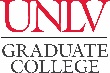 PLAN OF STUDY - Part IIMASTER OF PUBLIC ADMINISTRATION Public Administration Concentration2016-17CatalogCOURSE REQUIREMENTSRequired Courses – 15 CreditsRequired Courses – 15 CreditsRequired Courses – 15 CreditsRequired Courses – 15 CreditsRequired Courses – 15 CreditsRequired Courses – 15 CreditsRequired Courses – 15 CreditsRequired Courses – 15 CreditsCOURSE(Prefix & #)CREDITSGRADE (if completed)TERM(Taken/anticipated)SUBSTITUTION/TRANSFER (if applicable)SUBSTITUTION/TRANSFER (if applicable)SUBSTITUTION/TRANSFER (if applicable)SUBSTITUTION/TRANSFER (if applicable)COURSE(Prefix & #)CREDITSGRADE (if completed)TERM(Taken/anticipated)COURSECREDITSGRADEINSTITUTIONPUA 701PUA 703PUA 705PUA 707PUA 708Analytic Skills Courses - 3 CreditsAnalytic Skills Courses - 3 CreditsAnalytic Skills Courses - 3 CreditsAnalytic Skills Courses - 3 CreditsAnalytic Skills Courses - 3 CreditsAnalytic Skills Courses - 3 CreditsAnalytic Skills Courses - 3 CreditsAnalytic Skills Courses - 3 CreditsCOURSE(Prefix & #)CREDITSGRADE(if completed)TERM(Taken/anticipated)SUBSTITUTION/TRANSFER (if applicable)SUBSTITUTION/TRANSFER (if applicable)SUBSTITUTION/TRANSFER (if applicable)SUBSTITUTION/TRANSFER (if applicable)COURSE(Prefix & #)CREDITSGRADE(if completed)TERM(Taken/anticipated)COURSECREDITSGRADEINSTITUTIONPUA 723Elective Courses - 9 Credits
Complete nine credits of elective coursework from any graduate-level Public Administration (PUA) course or graduate-level social science, business, or other relevant course with the approval of the graduate coordinator or department chair.Elective Courses - 9 Credits
Complete nine credits of elective coursework from any graduate-level Public Administration (PUA) course or graduate-level social science, business, or other relevant course with the approval of the graduate coordinator or department chair.Elective Courses - 9 Credits
Complete nine credits of elective coursework from any graduate-level Public Administration (PUA) course or graduate-level social science, business, or other relevant course with the approval of the graduate coordinator or department chair.Elective Courses - 9 Credits
Complete nine credits of elective coursework from any graduate-level Public Administration (PUA) course or graduate-level social science, business, or other relevant course with the approval of the graduate coordinator or department chair.Elective Courses - 9 Credits
Complete nine credits of elective coursework from any graduate-level Public Administration (PUA) course or graduate-level social science, business, or other relevant course with the approval of the graduate coordinator or department chair.Elective Courses - 9 Credits
Complete nine credits of elective coursework from any graduate-level Public Administration (PUA) course or graduate-level social science, business, or other relevant course with the approval of the graduate coordinator or department chair.Elective Courses - 9 Credits
Complete nine credits of elective coursework from any graduate-level Public Administration (PUA) course or graduate-level social science, business, or other relevant course with the approval of the graduate coordinator or department chair.Elective Courses - 9 Credits
Complete nine credits of elective coursework from any graduate-level Public Administration (PUA) course or graduate-level social science, business, or other relevant course with the approval of the graduate coordinator or department chair.COURSE(Prefix & #)CREDITSGRADE(if completed)TERM(Taken/anticipated)SUBSTITUTION/TRANSFER (if applicable)SUBSTITUTION/TRANSFER (if applicable)SUBSTITUTION/TRANSFER (if applicable)SUBSTITUTION/TRANSFER (if applicable)COURSE(Prefix & #)CREDITSGRADE(if completed)TERM(Taken/anticipated)COURSECREDITSGRADEINSTITUTIONWriting Intensive Elective Courses - 3 Credits
Complete three credits of advisor-approved Public Administration (PUA) coursework. Whether a course satisfies this requirement depends on the writing assignments and how the instructor structures them. The courses that satisfy this requirement for an upcoming semester will be available from the department and the graduate coordinator.Writing Intensive Elective Courses - 3 Credits
Complete three credits of advisor-approved Public Administration (PUA) coursework. Whether a course satisfies this requirement depends on the writing assignments and how the instructor structures them. The courses that satisfy this requirement for an upcoming semester will be available from the department and the graduate coordinator.Writing Intensive Elective Courses - 3 Credits
Complete three credits of advisor-approved Public Administration (PUA) coursework. Whether a course satisfies this requirement depends on the writing assignments and how the instructor structures them. The courses that satisfy this requirement for an upcoming semester will be available from the department and the graduate coordinator.Writing Intensive Elective Courses - 3 Credits
Complete three credits of advisor-approved Public Administration (PUA) coursework. Whether a course satisfies this requirement depends on the writing assignments and how the instructor structures them. The courses that satisfy this requirement for an upcoming semester will be available from the department and the graduate coordinator.Writing Intensive Elective Courses - 3 Credits
Complete three credits of advisor-approved Public Administration (PUA) coursework. Whether a course satisfies this requirement depends on the writing assignments and how the instructor structures them. The courses that satisfy this requirement for an upcoming semester will be available from the department and the graduate coordinator.Writing Intensive Elective Courses - 3 Credits
Complete three credits of advisor-approved Public Administration (PUA) coursework. Whether a course satisfies this requirement depends on the writing assignments and how the instructor structures them. The courses that satisfy this requirement for an upcoming semester will be available from the department and the graduate coordinator.Writing Intensive Elective Courses - 3 Credits
Complete three credits of advisor-approved Public Administration (PUA) coursework. Whether a course satisfies this requirement depends on the writing assignments and how the instructor structures them. The courses that satisfy this requirement for an upcoming semester will be available from the department and the graduate coordinator.Writing Intensive Elective Courses - 3 Credits
Complete three credits of advisor-approved Public Administration (PUA) coursework. Whether a course satisfies this requirement depends on the writing assignments and how the instructor structures them. The courses that satisfy this requirement for an upcoming semester will be available from the department and the graduate coordinator.COURSE(Prefix & #)CREDITSGRADE(if completed)TERM(Taken/anticipated)SUBSTITUTION/TRANSFER (if applicable)SUBSTITUTION/TRANSFER (if applicable)SUBSTITUTION/TRANSFER (if applicable)SUBSTITUTION/TRANSFER (if applicable)COURSE(Prefix & #)CREDITSGRADE(if completed)TERM(Taken/anticipated)COURSECREDITSGRADEINSTITUTIONCulminating Experience - 6 CreditsComplete the following courses in sequence:  PUA 725, PUA 729Culminating Experience - 6 CreditsComplete the following courses in sequence:  PUA 725, PUA 729Culminating Experience - 6 CreditsComplete the following courses in sequence:  PUA 725, PUA 729Culminating Experience - 6 CreditsComplete the following courses in sequence:  PUA 725, PUA 729Culminating Experience - 6 CreditsComplete the following courses in sequence:  PUA 725, PUA 729Culminating Experience - 6 CreditsComplete the following courses in sequence:  PUA 725, PUA 729Culminating Experience - 6 CreditsComplete the following courses in sequence:  PUA 725, PUA 729Culminating Experience - 6 CreditsComplete the following courses in sequence:  PUA 725, PUA 729COURSE(Prefix & #)CREDITSGRADE(if completed)TERM(Taken/anticipated)SUBSTITUTION/TRANSFER (if applicable)SUBSTITUTION/TRANSFER (if applicable)SUBSTITUTION/TRANSFER (if applicable)SUBSTITUTION/TRANSFER (if applicable)COURSE(Prefix & #)CREDITSGRADE(if completed)TERM(Taken/anticipated)COURSECREDITSGRADEINSTITUTIONPUA 723PUA 729TOTAL CREDITS* Minimum credits required for graduation = 36GRADUATION POLICIESA minimum of 50 percent of the degree program must be 700-level courses excluding thesis, dissertation, or professional/scholarly paper. Individual departments may require more than the Graduate College minimum.Courses used to fulfill requirements for one degree may not be used toward another degree. A candidate for an advanced degree or graduate certificate must have a minimum Graduate Program Grade Point Average of 3.00 to be eligible to graduate or receive the certificate.Refer to the Graduate Catalog for all Academic, Transfer Credit, and program-related policies and requirements.